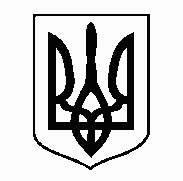 У К Р А Ї Н А                                  Жовківська міська радаЛьвівського  району Львівської області14-та сесія VIII- го демократичного скликанняРІШЕННЯвід 16.08.2021 р.         № 8                                                                   м. Жовква Про створення Глинського закладу дошкільної освіти Жовківської міської ради Львівського району Львівської області  	Керуючись статтями 25, 26, 32, 59 Закону України «Про місцеве самоврядування в Україні», пунктом 2 статті 4, статті 11 Закону України «Про освіту», статтями 12, 13, 16, 19, 31 Закону України «Про дошкільну освіту», п. 4 Положення про заклад дошкільної освіти, затвердженого Постановою Кабінету Міністрів України від 12.03.2003р. №305, розглянувши лист відділу освіти Жовківської міської ради Львівського району Львівської області  від 23.07.2021р. № 684, враховуючи висновки постійної комісії з питань охорони здоров’я, освіти, науки, культури, мови, прав національних меншин, міжнародного співробітництва, інформаційної політики, молоді, спорту, туризму та соціального захисту населення, Жовківська міська радаВИРІШИЛА:1. Створити Глинський заклад дошкільної освіти Жовківської міської ради Львівського району Львівської області.2. Затвердити Статут Глинського закладу дошкільної освіти Жовківської міської ради Львівського району Львівської області, що додається.3. Директору закладу дошкільної освіти забезпечити державну реєстрацію юридичної особи - Глинський заклад дошкільної освіти Жовківської міської ради Львівського району Львівської області в порядку, визначеному законодавством, та здійснити інші організаційні дії, спрямовані на забезпечення діяльності закладу дошкільної освіти.4. Контроль за виконанням  рішення покласти на постійну комісію з питань охорони здоров’я, освіти, науки, культури, мови, прав національних меншин, міжнародного співробітництва, інформаційної політики, молоді, спорту, туризму та соціального захисту населення (Чурій І.С.)           Міський голова                                                    Олег ВОЛЬСЬКИЙ